MODULO PER IL COMODATO D’USO GRATUITO PER LA DIDATTICA A DISTANZAda inviare a atic80500p@istruzione.it entro il giorno 8 aprileIl sottoscritto______________________________Nato a ___________il_______________________Genitore dell’alunno___________________________Frequentante la classe _________________ presso ____________________Chiede l’assegnazione  in comodato d’uso di 1 tablet per la partecipazione alla didattica a distanzaA tal fine dichara:di avere un ISEE pari a ________________La dichiarazione è resa ai sensi ell’articolo 46 del decreto del Presidente della Repubblica 28 dicembre 2000, n. 445.  Si ricorda che la falsa dichiarazione, ai sensi dell’art. 76 DPCM 445/2000 comporta responsabilità penale.n. di figli che utilizzano il tablet/pc  per la didattica a distanza_______n. di tablet/pc disponibili in famiglia____________________i genitori utilizzano il tablet/pc per il lavoro agile? ___________Altre dichiarazioni/osservazioni_______________________________________________Sig_______________________(nome del genitore)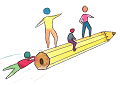 Istituto Comprensivo di Castell’AlferoVia Casale, 97 – 14033 Castell’Alfero (AT)Tel: 0141.204172 - 0141.204284 - 0141.405261e-mail: atic80500p@istruzione.it   Sito internet: www.iccastellalfero.edu.itindirizzo p.e.c.:  atic80500p@pec.istruzione.itC. Fisc. 92040360056 – C.M. ATIC 80500P - codice univoco di ufficio: UFNVF0